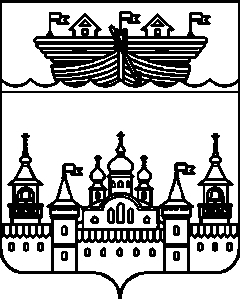 СЕЛЬСКИЙ СОВЕТ НАХРАТОВСКОГО СЕЛЬСОВЕТАВОСКРЕСЕНСКОГО МУНИЦИПАЛЬНОГО РАЙОНА НИЖЕГОРОДСКОЙ ОБЛАСТИ Р Е Ш Е Н И Е 31 мая 2017 года№10	№10В соответствии с Федеральным законом от 6 октября 2003 года № 131-ФЗ «Об общих принципах организации местного самоуправления в Российской Федерации», Бюджетным кодексом Российской Федерации, Положением о бюджетном устройстве и бюджетном процессе в Нахратовском сельсовете, рассмотрев представленный администрацией Нахратовского сельсовета отчет об исполнении бюджета Нахратовского сельсовета за 2016 год, администрация Нахратовского сельсовета отмечает, что за 2016 года план по доходам бюджета администрации составляет 6738189 рублей 23 копейки.Всего поступило за 12 месяцев  налоговых и неналоговых доходов в сумме 7270332 рубля 96 копеек. Основные источники поступления налоговых и неналоговых доходов консолидированного бюджета за 12 месяцев 2016 года:Налог на доходы физических лиц –           75887,79 руб.Единый с/х налог              -             126,50 руб.Налог на имущество            -            53281,29 руб.Земельный налог               -           383788,35 руб.Гос. пошлина                  -             2150,00 руб.Доходы от оказания платных услуг -           6800,00 руб.Акцизы от нефтепродуктов    -            2100559,80 руб.Дотации бюджетам поселений на выравнивание бюджет.обеспеченности –     2280588,00 руб.Субвенции по ВУС               -          81260,00 руб.Межбюджетные трансферты, передаваемые бюджетам поселений для компенсации доп.расходов, возникших в результате решений, принятых органами власти другого уровня (Мат.помошь.ремонт мостов,опашка )    -   162226,00 руб.Прочие межбюджетные трансферты -       2129343,23 руб.Прочие безвозмездные поступления(спонсорские и население)           -       94322,00 руб.Расходная часть бюджета администрации Нахратовского сельсоветаза 12 месяцев 2016 году составляет – 6767792,23 руб.Основными приоритетами расходования бюджетных средств являются  следующие статьи расходов:Общегосударственные вопросы           –      1297192,54 руб.Национальная оборона             –       81260,00 руб.Обеспечение пожарной безопасности –      1167547,27 руб.Дорожное хозяйство               –     1643771,00 руб.в т.ч. Зимнее содержание дорог      –       361794,00 руб. Другие вопросы в области национальной экономики(мероприятия в области стр-ва, архитектуры и градрстр-ва) - 99990,00 руб.          Благоустройство всего –          -            985254,42 руб.:в т.ч. Уличное освещение          -         275373,28 руб.ремонт уличного освещения  -          10541,00 руб.Содержание транспорта      -         184528,14 руб.Ремонт памятников          -          2000,00 руб.Уборка мусора              -          4900,00 руб.Спиливание деревьев         -         36300,00 руб.Установка контейнерных площадок (местные инициативы) -                     471612,00 руб.Культура                       -        1442885,77 руб.Социальная политика             -           22891,23 руб.Социальное обеспечение населения -            27000,00 руб.сельский Совет РЕШИЛ:1.Утвердить отчет об исполнении бюджета Нахратовского сельсовета за 2016 года по доходам в сумме 7270332,96 рублей и по расходам в сумме 6767792,23 рублей.2.Обнародовать настоящее решение на информационном стенде в здании администрации Нахратовского сельсовета.3.Контроль за исполнением решения возложить на главу администрации Нахратовского сельсовета Солодову С. Н.Глава местного самоуправления 					Н. Л. Медведева	Об утверждении отчета «Об исполнении бюджета Нахратовского сельсовета за 2016 год»